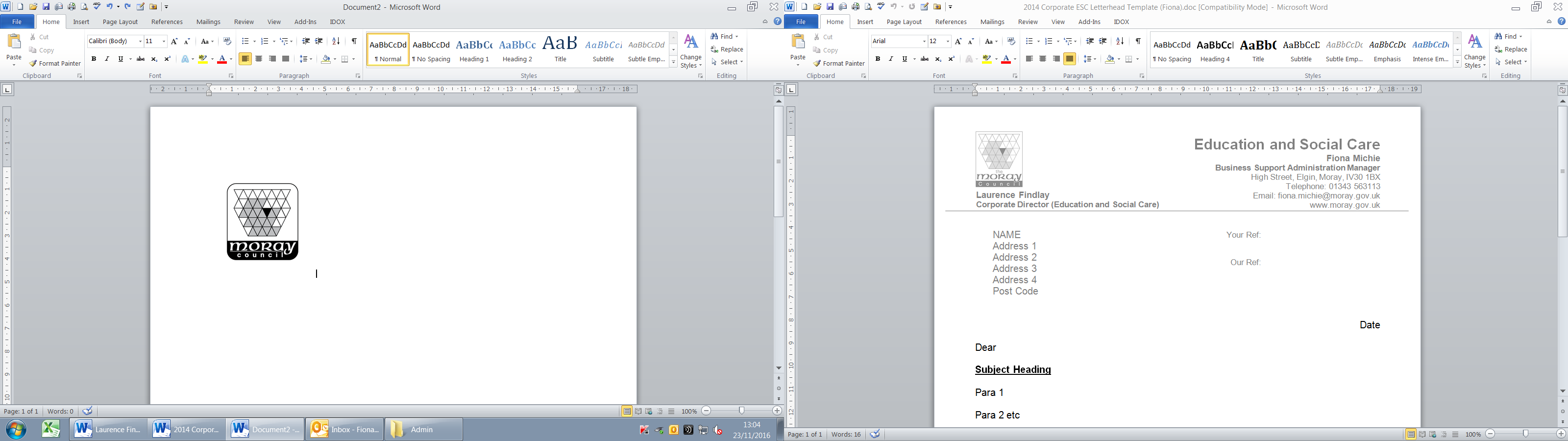 EDUCATION, COMMUNITIES AND ORGANISATIONAL DEVELOPMENTSTAFF DEVELOPMENT OPPORTUNITYACTING HEAD TEACHER PORTESSIE PRIMARY SCHOOL (0.4 FTE - 2 Days Wednesday and Thursday)(23 month secondment)Salary £58,269 (pro-rata)Applications are invited for the above post.  This post arises as a result of the current postholder taking up a secondment within the authority for 2 days per week.Should you wish to discuss any aspect of this position in more detail, please do not hesitate to contact Alison Vass, Head Teacher Portessie Primary School (01542 832288) admin.portessiep@moray-edunet.gov.uk or Karen Lees, Quality Improvement Manager, Education Karen.lees@moray.gov.uk The application form and job description are attached.  Completed application forms should be returned to:Lindsey Stanley, Business Support Team Manager lindsey.stanley@moray.gov.uk The closing date for the post is 12.00pm on Monday 19th April 2021  Proposed interview date – Wednesday 28th April 2021Proposed start date – as soon as possible after appointmentSurname: ………………………………  Forenames: …….…………………….…………….…Preferred Title:…………  Payroll No: MC  TCH ……..…………… GTC No:..........................Home Address  ……………………………………………………………………..………………………………………………………………………………………………………………………... Postcode…………..….…  Tel No ……………...…… E-mail:………………….…..……………School  …………..…………………..……..  Post  ………………..…………………..………..…Signature  …………………………..…..……………  Date ………………………………………Please state why you consider you are a suitable candidate for this post:(Continuation from page 1)Completed application forms should be returned to:Lindsey Stanley, Business Support Team ManagerLindsey.stanley@moray.gov.uk Closing date 12.00pm on Monday 19th April 2021PORTESSIE PRIMARY SCHOOLGeneral Information	1.	(a)	School Roll - 115		(b)	Any anticipated changes in Roll –Stable/Slight increase	2.	Non-Teaching Staff (numbers and hours per week)Administrative Assistance  	1 – 20 hours PermanentSchool Meals Staff 		2  (1@ 11¼hrs per week 1 @ 7.5hrs per week)			Children’s Supervisor 		1 (1 @ 15hrs per week)				Pupil Support Assistant 	3 plus 1 Relief 				Classroom Assistants		1 ( @ 12.5hrs per week)Parental involvement with school – Active Parent Support Group / Parent Council  which is 	involved in organising Fund Raising and Social Events. Money raised has helped to provide 	funding outdoor, IT and Play equipment and helped to refurbish the school hall. There are 	strong partnerships between home, school and the wider community. There are many 	opportunities for parents, families and friends to come into the school and see, hear, feel 	and share in the special learning environment at Portessie Primary. The school work closely 	with our Parent Council to organise events, activities and meetings that enable parents and 	the Portessie community to become fully involved in the life and work of the school. Extra Curricular Activities Bikeability Training with Outfit Moray CouncilScottish Country Dancing Cross Country provided by a variety of staff and parentsGlee GroupStay & Play Sessions run by the P7 pupils, supported by active schoolsDescription of school catchment area (see Note 2) – Portessie School lies in the heart of the 	village of Portessie. Portessie Primary is a unique small school which has a strong sense of 	community.  The setting allows the children many opportunities to learn about and 	participate in activities in the local area.Would candidates please note that the Authority has no housing available. THE MORAY COUNCILEDUCATION AND SOCIAL CAREJob Description – Head Teacher PURPOSETo provide professional leadership and management of the school ensuring the safety of all pupils and conducting the affairs of the school to the benefit of the pupils and the community it serves through pursuing objectives and implementing policies set by the education authority under the overall direction of the Director of Education and Social Care.PRINCIPAL DUTIESThe duties of the Head Teacher are:To lead and manage learning and teaching:ensure that the school operates in accordance with the general principles outlined in national and local authority guidancedevelop a culture of respect and good behaviour, creating an appropriate ethos and setting high expectations for all within the school communitysupport and encourage good practice in learning and teaching, building a culture of excellencemonitor and evaluate the quality of learning and teaching model good practice in all interactions with pupils, including through direct engagement in pupils’ learning experiencesprovide pastoral care for all pupils embracing the principles of inclusion and cultural diversityTo lead and develop staff, children and young peopleapply knowledge and understanding of leadership concepts and practice, and of strategic and operational managementdemonstrate a clear commitment to collegiality; developing, empowering and supporting effective teams and individuals encouraging leadership at all levelsreview CPD needs, career development and performance of all staff through the Professional Review and Development (PRD) and Employee Review and Development Programme (ERDP) systems, including all appropriate performance and competence processesrecruit and select staff working within the structure of employment legislation, national and local agreements and policies governing employmentpromote and ensure equality and fairness in school life, complying with all relevant legislationdemonstrate commitment to the intellectual, spiritual, physical, moral, social and cultural wellbeing of children and young peopleapply appropriate management of staff through relevant policies and procedures.To lead change and improvement:apply knowledge and critical understanding of contemporary developments in education policy at local and national levelcreate a strategic shared vision and aims for the school, which inspire and motivate children, staff and all members of the school communitybuild and maintain professional high quality practice throughout the school promoting continuous improvement in the quality of pupil experienceapply knowledge and understanding of contemporary developments in society, in the environment and in the wider global communityuse whole school quality assurance strategies to evidence the need for and effectiveness of changedemonstrate personal commitment to continuous improvement through rigorous self evaluation and improvement planningencourage creativity and flexibility in the change process, enabling staff to take responsibility for whole school improvementwork in partnership with other services and agencies involved with children, young people and their families to effect improvement in learning.Use resources effectively:make best strategic and operational use of available resources consult appropriately with staff on economic, efficient and effective use of all relevant budgetsintegrate the budget plan with school improvement and staff development planstake full responsibility as budget holder for financial and resource management, ensuring that financial regulations are adhered tomonitor and evaluate the use of the full range of resources, including staff, to support implementation of school policiescreate an effective learning environment through appropriate staff deployment and delegation of tasks to members of the management team and other staffBuilding community:develop and maintain positive partnerships with parents, children and young people, other services and agencies to embrace the agenda of lifelong learningcreate and improve effective working relationships with all those involved with the school and community, working proactively to resolve any issues arisingmaximise joint working with local community groups, building on the principle of interdependence of school and communityfulfil a key role in the local area, fully embracing the integrated children’s service approachcreate a culture of respect and inclusion and a common commitment to the broader communityensure that high quality liaison and consultation take place within effective structures, to the benefit of all relevant stakeholderscontribute to the wider corporate management of The Moray Council.OTHER DETAILSThis job description is indicative of the nature and level of responsibility associated with the post.  It is not exhaustive and the post holder may be required to undertake such other duties as may be required by the Director of Education and Social Care to meet the needs and responsibility of the Service and the Council.THE MORAY COUNCILEDUCATION AND SOCIAL CAREPerson Specification – Head Teacher EDUCATION/QUALIFICATIONSEssentialA relevant degree or equivalentAppropriate sectoral qualificationsFull registration with the General Teaching Council for  Demonstrable evidence of meeting the Standard for Headship.DesirableAdditional management/leadership development/qualificationsEXPERIENCE – candidates should haveEssentialFor Secondary, experience as a member of a secondary school senior management teamFor Primary, experience as a fully registered primary teacher.Successful experience of involvement in self-evaluation and school improvement planning activitiesSuccessful experience of monitoring and evaluating the quality of learning and teachingPositive attitude and commitment to inclusionLeadership involvement in CPD Proven track record in working effectively with parents, pupils, staff and the communityDesirableFor primary, experience as a Principal Teacher or Depute Head Teacher in a primary schoolExperience in managing school budgetsExperience of participation in local authority or national developmentsExperience of managing challenging pupil behaviourSKILLS AND KNOWLEDGE – candidates should be able to demonstrateEssentialThorough understanding of the roles of self-evaluation, school improvement planning and standards and quality reporting in achieving excellenceUnderstanding of legislative and policy frameworks governing education at local and national levelsKnowledge and understanding of current relevant educational researchUnderstanding of the principles and practices in relation to leadership and leading changeHighly developed organisational skills, including effective delegation and staff deployment strategiesStrong team-building skills, focusing on enabling leadership at all levels within the staff groupProven ability to consult effectively with a wide range of stakeholders within the school and communityStrong evidence of very good interpersonal skillsKnowledge of the integrated services approach and skills in working closely with a variety of agenciesEvidence of leadership qualitiesDesirablePrevious experience of inter-agency workingPERSONAL ATTRIBUTES – candidates should demonstrateEssentialSelf-awarenessAbility to inspire and motivate othersEffective communication, both verbal and writtenEmpathy and active listeningApproachable mannerClear articulation of vision and ideasPolitical insightEnthusiasm and passion for learningPersonal commitment to education and creating a positive learning environmentConfidence in decision makingResilient and adept at managing workloadPersonal integrityPRE EMPLOYMENT CHECKSEssentialSatisfactory PVG (Protecting Vulnerable Groups) check – please see attached notes for further informationSatisfactory referencesEDUCATION, COMMUNITIES AND ORGANISATIONAL DEVELOPMENTACTING HEAD TEACHER (0.4 FTE – 2 DAYS)PORTESSIE PRIMARY SCHOOL